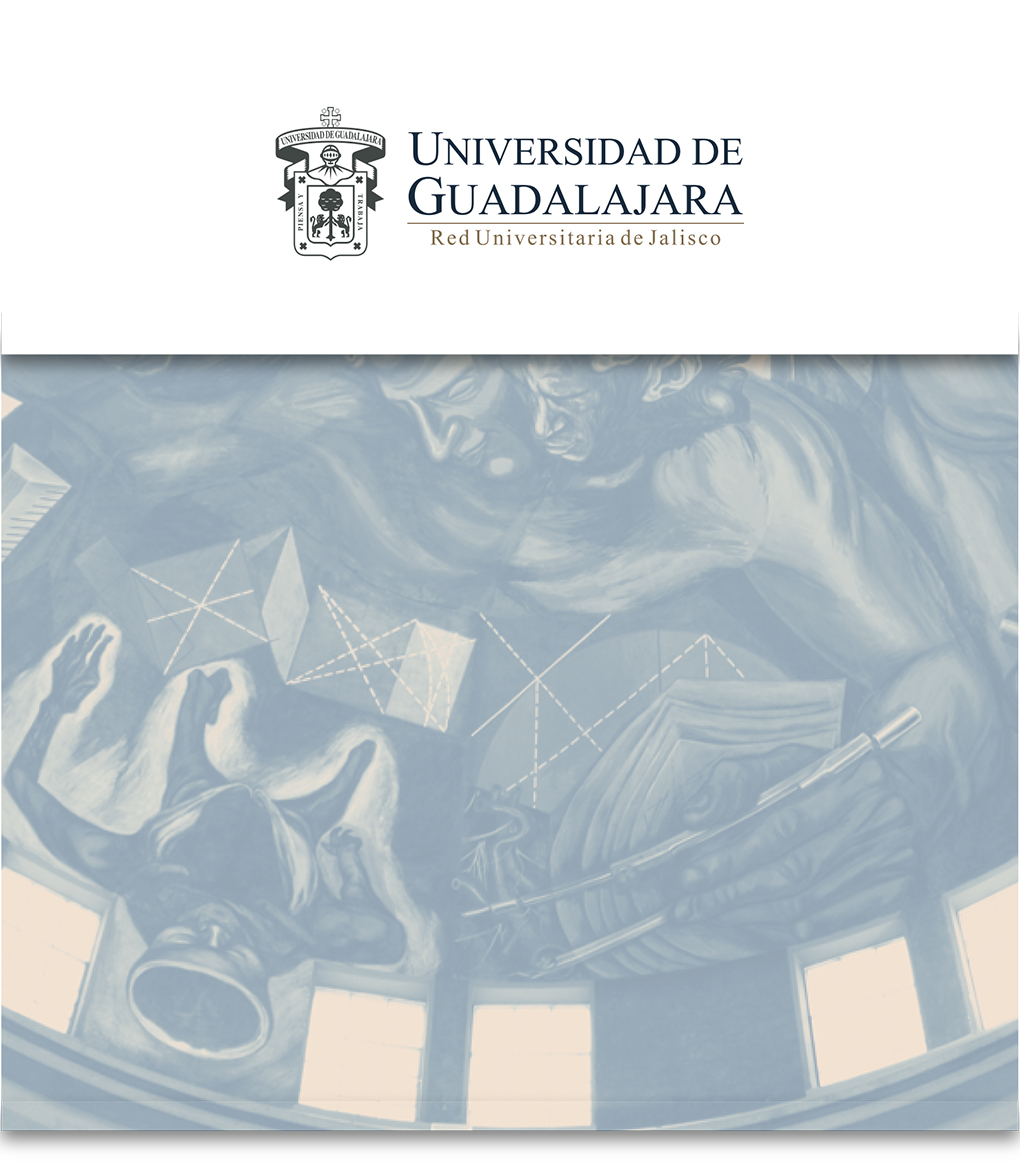 Guadalajara, Jalisco;  2015OBJETIVOPermitir la captura, administración y control de información confidencial que pueda afectar el derecho a la privacidad de los integrantes de la Red Universitaria. REQUERIMIENTOSCódigo y contraseña de administrador del sistema.Navegador de internet Mozilla Firefox.Programa Adobe Reader para poder abrir archivos de extensión Pdf que el sistema requiere.Programa Excel.  III.  ACCESO  AL SISTEMA  DE INFORMACIÓN PERSONALPara acceder al sistema de protección de información personal es necesario ingresar al siguiente link:http://proinfo.transparencia.udg.mx/ProInfo-war/En la página de inicio ingrese con su Usuario y Password.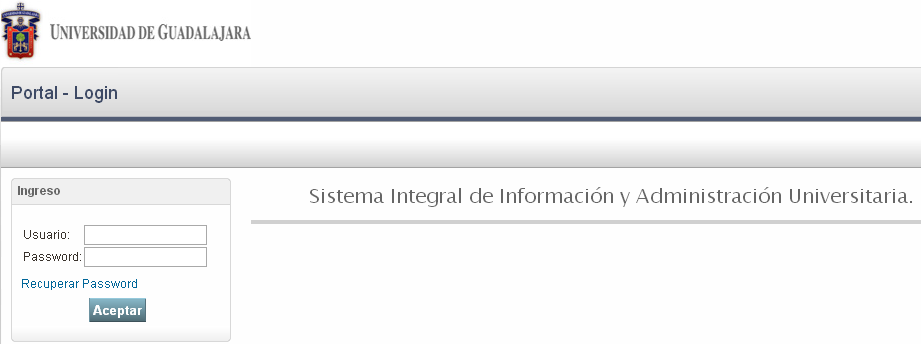 IV.  FUNCIONAMIENTODATOS PERSONALESPara ingresar al módulo realice los siguientes pasos.1. Ir a la barra de selección y elegir Datos personales.2. Dar clic  en captura de datos.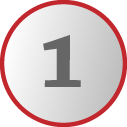 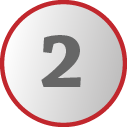 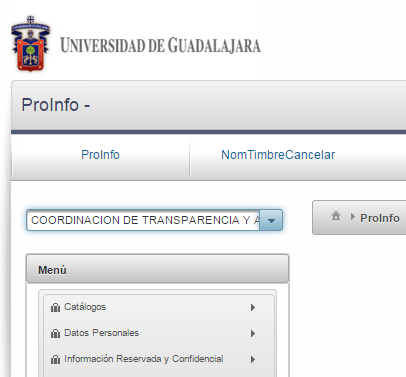 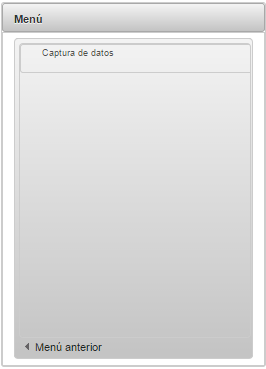 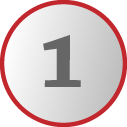 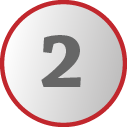 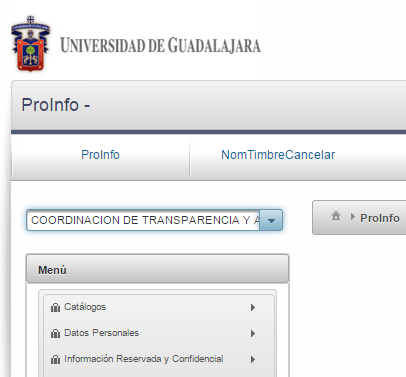 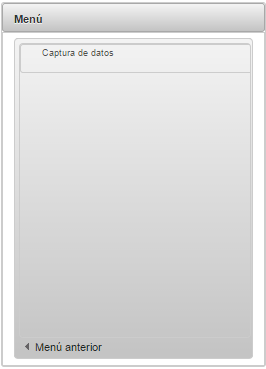 PANTALLA PRINCIPALDentro de esta pantalla, podrá consultar datos personales, puede elegir cuantos registros desea ver por página y exportar los registros. A continuación se detallan las funcionalidades que el sistema le ofrece:NuevoModificar Eliminar Detalle Exportar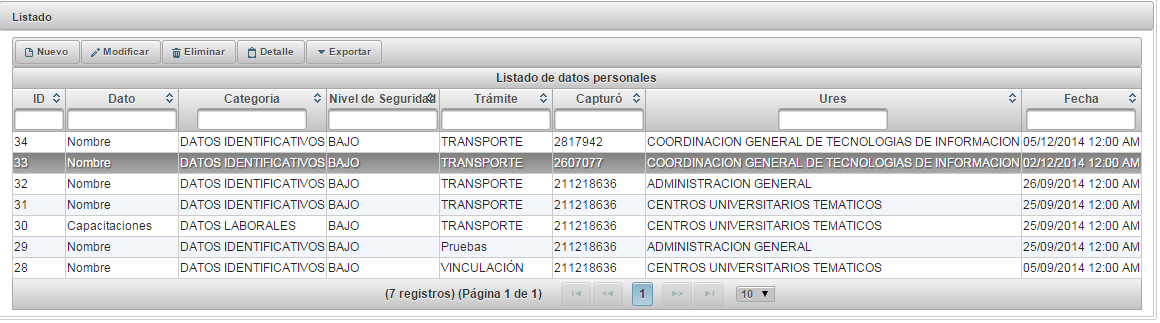 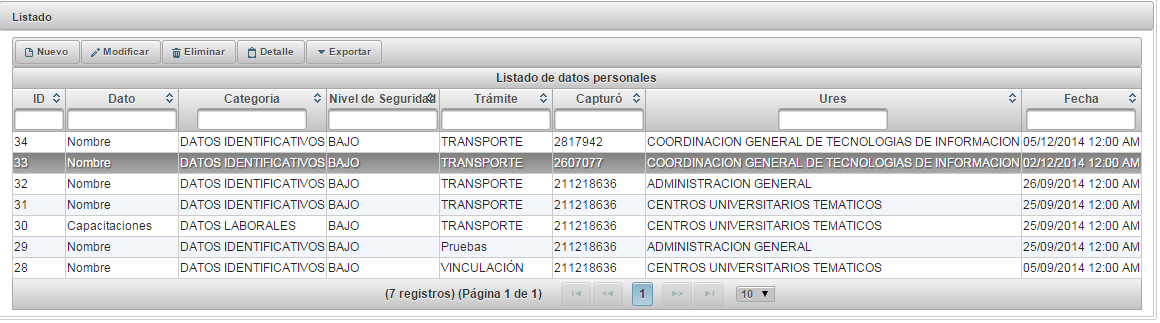 NUEVOPara agregar un nuevo dato personal, deberá llenar el “Formato de recolección de datos personales que son requeridos”. Deberá realizar los siguientes pasos:1. De clic en  Nuevo ubicado la barra de botones.2. Complete la información que el sistema requiere: Dependencia, Unidad,  Código de capturista, para completar la fecha de captura podrá utilizar el calendario que el sistema desplegará, dando un clic en el recuadro correspondiente.3. Complete la información de Categoría, Dato, Trámite, Transferencia a terceros, Recolección y almacenamiento, podrá utilizar     las casillas de selección que el sistema le ofrece.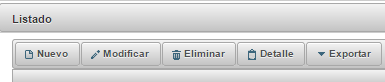 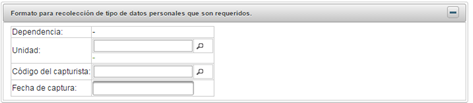 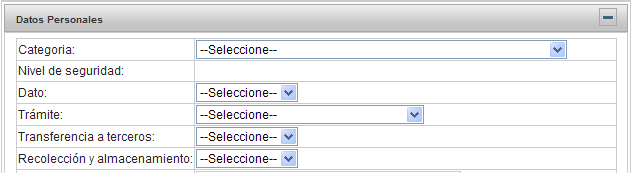 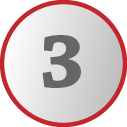 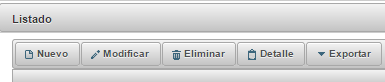 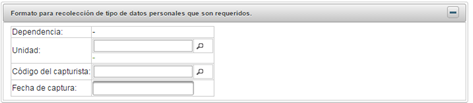 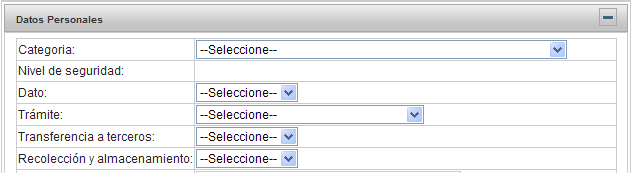 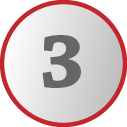 Para continuar con el llenado del formato, realice lo siguientes pasos:1. De clic opciones de seguridad2. Seleccione medidas de seguridad y el sistema desplegará las medidas de seguridad que están previamente registradas. 3. Elija las opciones de seguridad disponible que apliquen. 4. De clic en el ícono de  flecha para que el sistema las envié a opciones de seguridad seleccionadas. 5. De clic en  Aceptar6. De clic  en el ícono +  en el apartado  encargados 7. Teclee código (podrá utilizar el sistema de filtrado que el sistema ofrece para seleccionar la opción requerida).8. De clic en Agregar.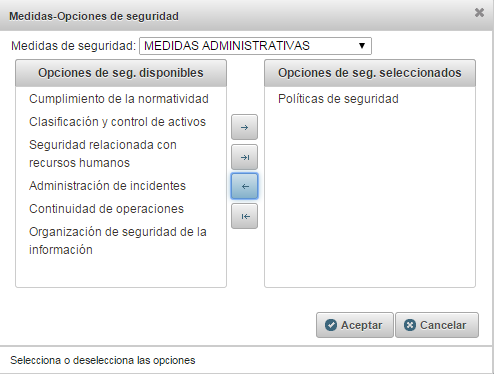 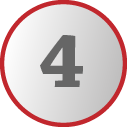 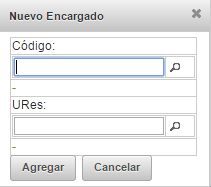 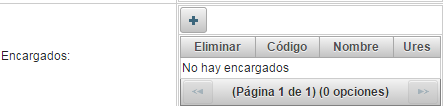 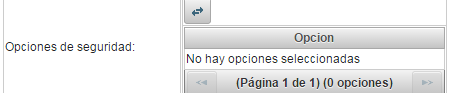 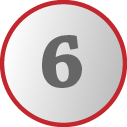 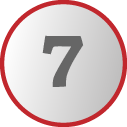 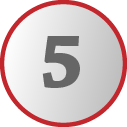 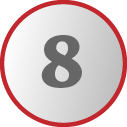 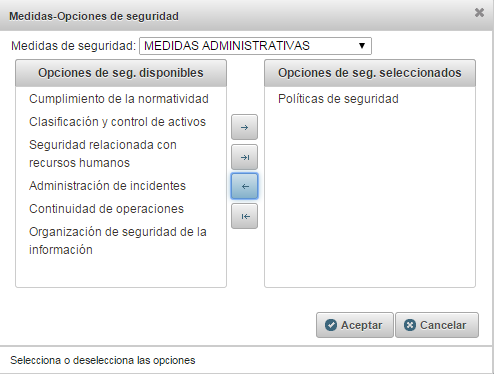 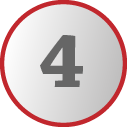 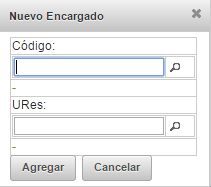 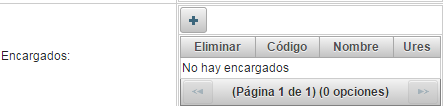 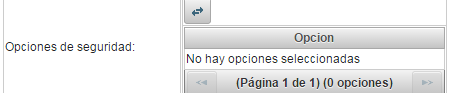 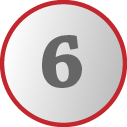 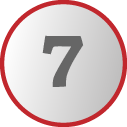 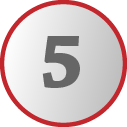 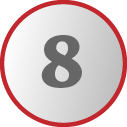 Para concluir con el llenado del “Formato de recolección de datos personales que son requeridos” complete el espacio de observaciones y de clic en guardar.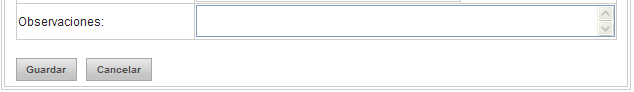 MODIFICAR  Para modificar los datos personales, realice los siguientes pasos: 1. Seleccione el dato  que desee modificar y que previamente fue registrado en el  “Formato de recolección de datos personales que son requeridos”. 2. Pulse  Modificar en la barra de botones. 3. Edite la información que desee. 4. Dé  clic en Modifica. 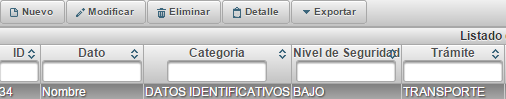 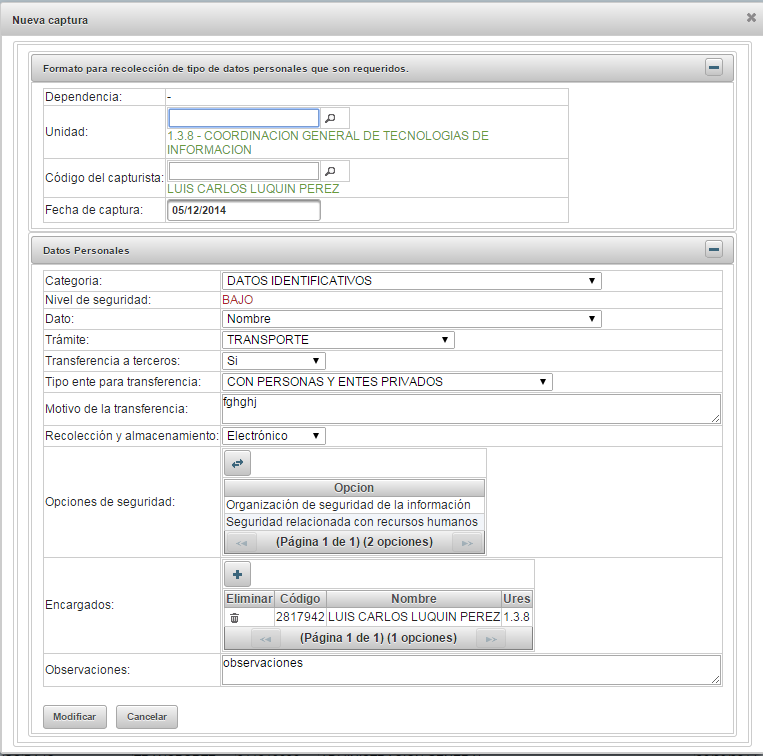 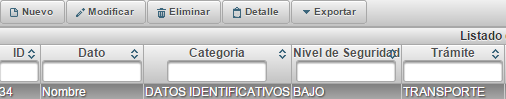 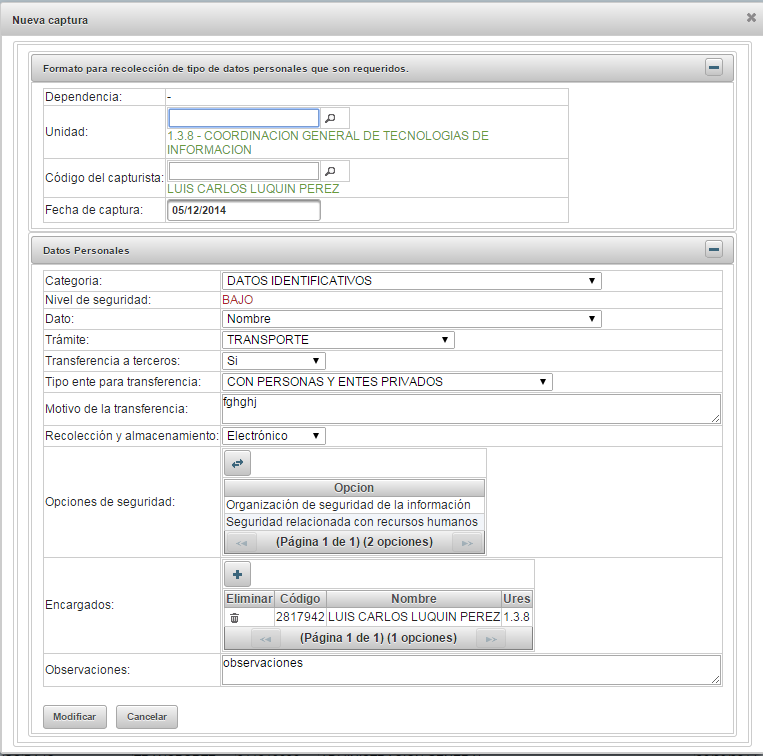 ELIMINARPara eliminar la información registrada, realice los siguientes pasos: Seleccione el dato que desee eliminar. Pulse Eliminar en la barra de botones.Confirme si desea eliminar la información registrada dando un clic en la opción de  Sí/No.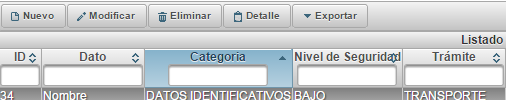 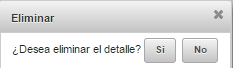 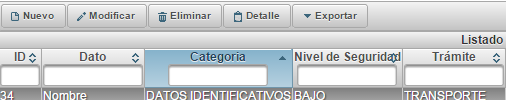 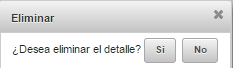 DETALLE En este menú podrá consultar el detalle de los datos registrados realizando los siguientes pasos:1. Seleccione el dato que desea consultar. 2. De clic en Detalle ubicado en la barra de botones.3. El sistema desplegará una ventana con los datos personales, para su   consulta.4. De clic en cancelar para realizar nuevas consultas.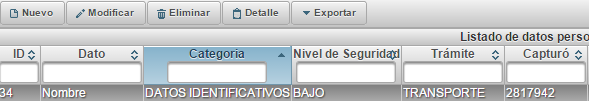 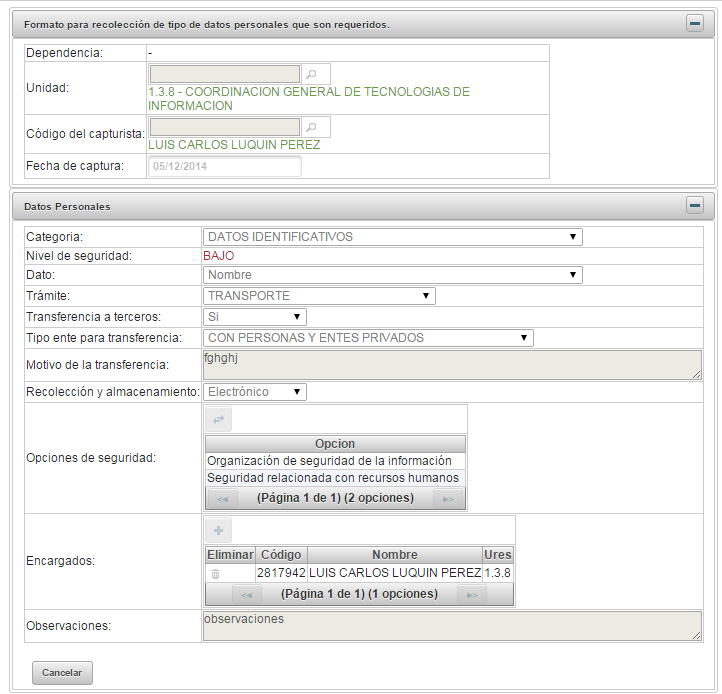 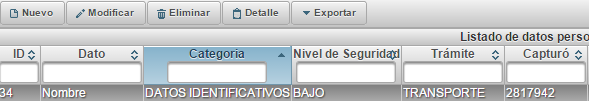 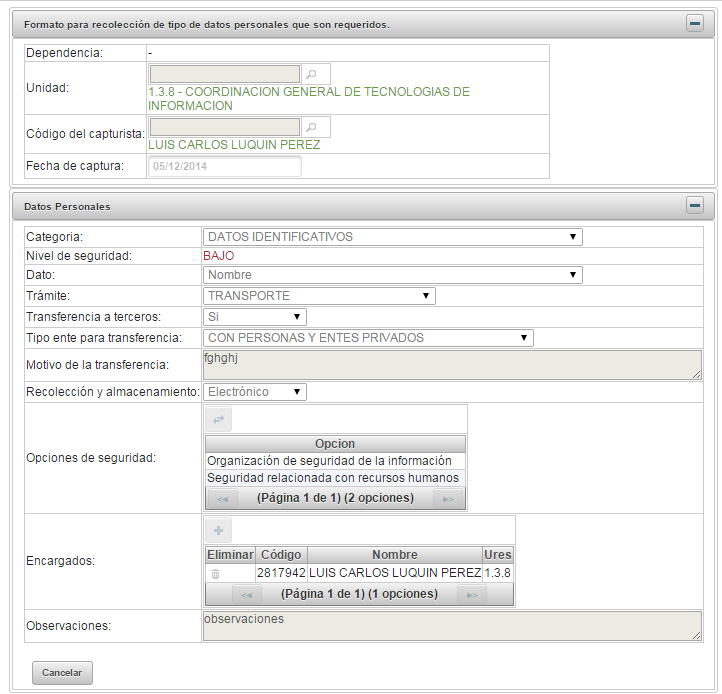 EXPORTARPodrá exportar el archivo con datos, realizando los siguientes pasos: 1. Seleccione el dato.2. Dé clic en Exportar ubicado en la barra de botones y seleccione el formato para exportar el archivo (PDF, Excel o CSV).3. El sistema generará un documento en el formato seleccionado,  deberá indicar la ruta electrónica donde desea almacenar el documento.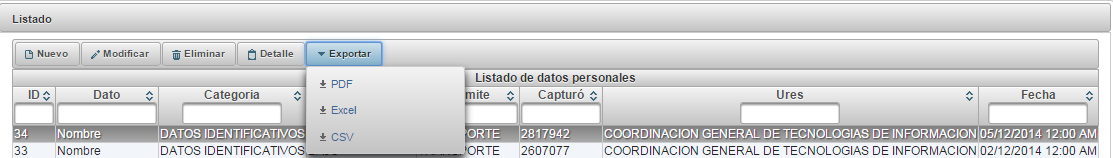 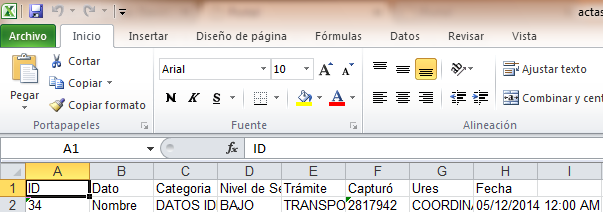 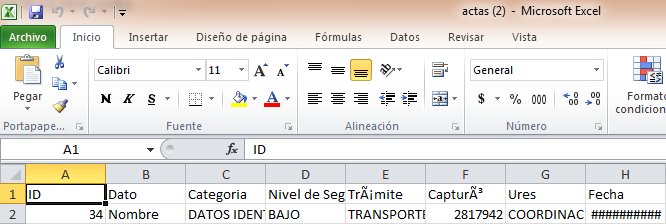 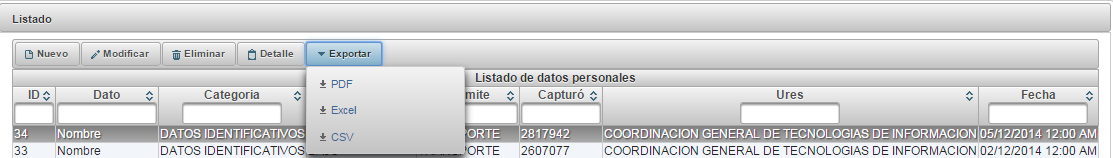 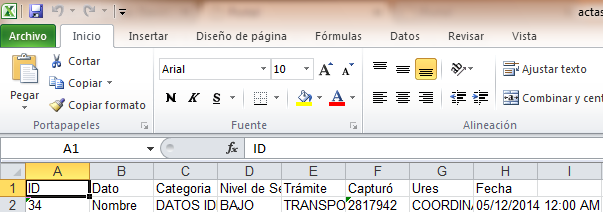 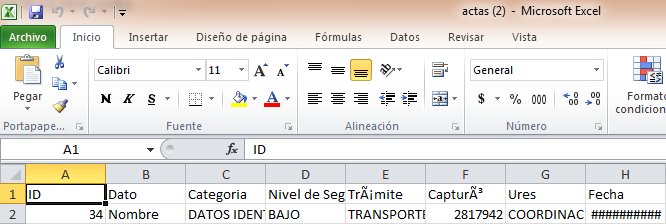 Í N D I C  EPág.I. Objetivo. . . . . . . . . . . . . . . . . . . . . . . . . . . . . . . . . . . . . . . . . . . . . . . . . . . . . . . . . . . . 3II. Requerimientos. . . . . . . . . . . . . . . . . . . . . . . . . . . . . . . . . . . . . . . . . . . . . . . . . . . . .  3III. Acceso al sistema. . . . . . . . . . . . . . . . . . . . . . . . . . . . . . . . . . . . . . . . . . . . . . . . . .  3IV. Funcionamiento. . . . . . . . .  . . . . .  . . . .  . . . .  ..  . . . .  . . .  . . . . . . . . . . . . . . . . . . 4Datos personales. . . . . . . . . . . . . . . . . . . . . . . . . . . . . . . . . . . . . . . . . . . 4